文部科学省「経済社会の発展を牽引するグローバル人材育成支援」２０１６年度 東日本第２ブロック・イベント グローバル人材育成フォーラム第二部 学生英語プレゼンテーション大会 出場応募エントリーシート及び提出書類※以下、太枠内全ての項目を記入してください。　※外国人留学生は全体の半数を超えない範囲で参加可能です。課題テーマ「グローバル社会につながる地域社会ネットワーク」【提出期限】2016年9月15日（木）午後4時30分【提 出 先】学生支援グループ 国際チーム：kokusai@musabi.ac.jp下記の通り、学生英語プレゼンテーション大会にエントリーします。【提出期限】2016年9月20日（火）午後4時30分【提 出 先】学生支援グループ 国際チーム：kokusai@musabi.ac.jpA チームメンバー紹介（Ａ４サイズ片面１枚）【記載内容】チーム名（日英）／メンバー紹介・略歴・顔写真／大学名B 発表内容要旨（日英）（Ａ４サイズ片面１枚）【記載内容】プレゼンテーションタイトル（日英）／発表要旨（日英）／大学名下記のイメージを参考に、大学名の位置、必須記載事項に留意して作成してください。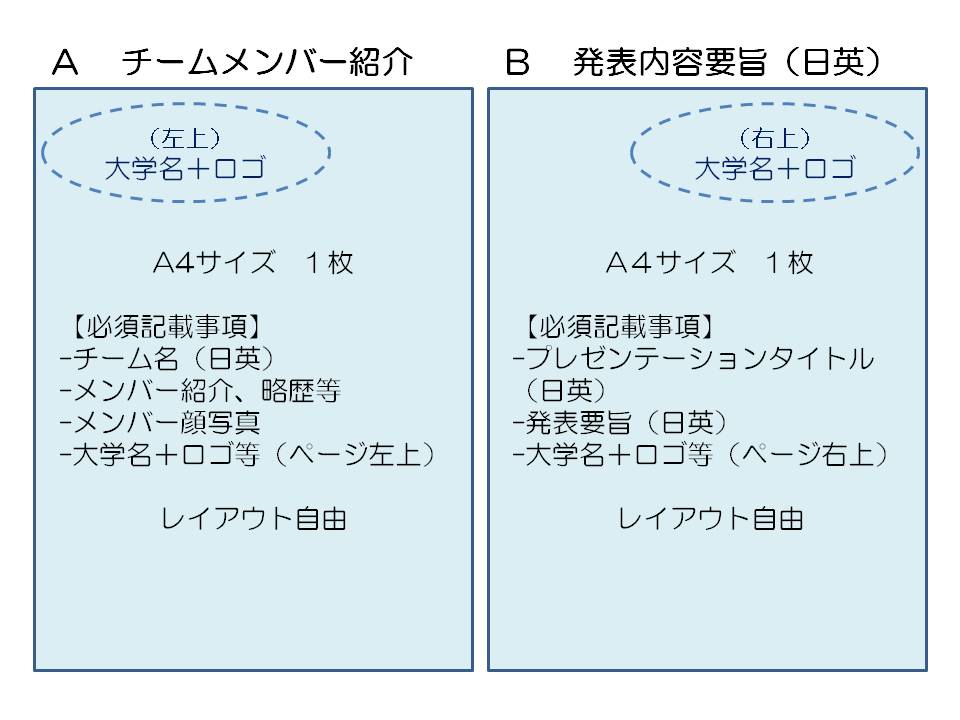 参考）応募の流れ大 学 名大 学 名武蔵野美術大学武蔵野美術大学武蔵野美術大学武蔵野美術大学チーム名チーム名フリガナチーム名チーム名発表タイトル発表タイトル　代表者フリガナ所属学部・学科　代表者氏　　名学　　年　代表者国　　籍□日本　　　□日本以外（　　　　　　　　　　　）□日本　　　□日本以外（　　　　　　　　　　　）□日本　　　□日本以外（　　　　　　　　　　　）□日本　　　□日本以外（　　　　　　　　　　　）　代表者携帯電話番号　代表者メールアドレスフリガナ所属学部・学科氏　　名学　　年国　　籍□日本　　　□日本以外（　　　　　　　　　　　）□日本　　　□日本以外（　　　　　　　　　　　）□日本　　　□日本以外（　　　　　　　　　　　）□日本　　　□日本以外（　　　　　　　　　　　）フリガナ所属学部・学科氏　　名学　　年国　　籍□日本　　　□日本以外（　　　　　　　　　　　）□日本　　　□日本以外（　　　　　　　　　　　）□日本　　　□日本以外（　　　　　　　　　　　）□日本　　　□日本以外（　　　　　　　　　　　）フリガナ所属学部・学科氏　　名学　　年国　　籍□日本　　　□日本以外（　　　　　　　　　　　）□日本　　　□日本以外（　　　　　　　　　　　）□日本　　　□日本以外（　　　　　　　　　　　）□日本　　　□日本以外（　　　　　　　　　　　）フリガナ所属学部・学科氏　　名学　　年国　　籍□日本　　　□日本以外（　　　　　　　　　　　）□日本　　　□日本以外（　　　　　　　　　　　）□日本　　　□日本以外（　　　　　　　　　　　）□日本　　　□日本以外（　　　　　　　　　　　）